Prevention And Services for Sexual Assault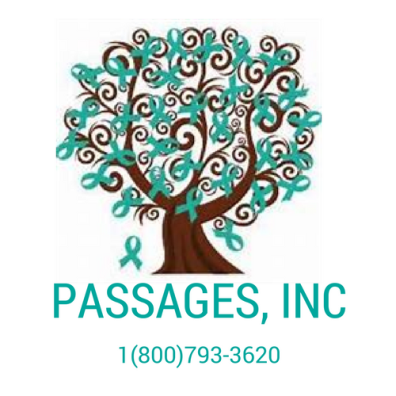 through Guidance, Empowerment, and SupportIn Clarion County:	     In Clearfield County:  	      In Jefferson County:    415A Wood St            90 Beaver Drive Suite 212D	   18 Western Ave, Suite EClarion, PA 16214                   Dubois, PA 15801                         Brookville, PA 15825          (814) 226-7273                       (814) 371-9677                                (814) 849-5303													Personal Information:Name: _______________________________________   Date of Birth:___________________________Address:______________________________________________________________________________City, State, Zip: ________________________________________________________________________Home Phone:________________________________    Cell Phone: ______________________________Email Address: ________________________________________________________________________Best Way/Time to Reach You: ____________________________________________________________Educational Background: _____________________________________________________________________________________________________________________________________________________Job Title:__________________________________________    Work Phone:_______________________Employer: ____________________________________________________________________________Do you have Act 33/34 Clearances? (not required): __________________________________________Do you have your own transportation?: ____________________________________________________Have you ever been convicted of a crime? _______________   If yes, please explain: ____________________________________________________________________________________________________What aspects of your life have prepared you to volunteer with PASSAGES, Inc.?: _________________________________________________________________________________________________________________________________________________________________________________________________________________________________________________________________________________	Volunteer Experience: How did you hear about PASSAGES, Inc. and our volunteer opportunities?: ____________________________________________________________________________________________________________Have you volunteered with PASSAGES, Inc. before?: ________   If yes, when? _____________________Have you volunteered with other organizations in the past? What sort of work did you do there? ___________________________________________________________________________________________________________________________________________________________________________________________________________________________________________________________________Are you comfortable working with both males and females of all races, ethnic backgrounds, orientation, and different value systems? Why or why not?:__________________________________________________________________________________________________________________________________________________________________________________________________________________________________________________________________________________________________Describe the qualities that you believe are necessary to be an effective sexual assault crisis volunteer? Do you feel you posses these qualities? Why or why not?: ___________________________________________________________________________________________________________________________________________________________________________________________________________________________________________________________________________________________________PASSAGES, Inc. offers volunteer opportunities as a medical/legal advocates and as an outreach/event advocates. Which opportunities are you interested in?: _________________________________________________________________________________________________________________________________________________________________________________________________________________PASSAGES, Inc. divides their volunteers into two groups. Group one serves Clarion county and Brookville; Group two serves Clearfield county, Punxsutawney, and Brockway. Which group would you like to volunteer with?: ____________________________________________________________	References:Is there anything else that you would like to add about your application?: ___________________________________________________________________________________________________________________________________________________________________________________________________________________________________________________________________________________________________________________________________________________________________________I certify that the information contained in this application is correct to the best of my knowledge and I understand that falsification of this information is grounds for dismissal from the volunteer program. I authorize references list above to give you any and all information concerning my previous employment and/or volunteer history and any pertinent information they may have, personal or otherwise, and release all parties from any liability for any damages from furnishing same to you. In consideration of my volunteer work, I agree to conform to the policies and procedures of PASSAGES, Inc. __________________________________________     _________________________________Signature of Applicant				           Date:Thank you for your interest in volunteering with PASSAGE, Inc. Please complete and return the application to one of our addresses or email passages_outreachadvocate@verizon.net. After the review of your application, we will contact you via phone. We appreciate your concern and willingness to give. Thank you,PASSAGES, Inc. Name:Relationship to Applicant:Phone Number